입 사 지 원 서 (Application)Ⅰ. 일반사항 (Personal Information)※ 대한민국 국민만 기재 (For Korean Applicant Only)Ⅱ. 학력사항 (Academic Training)※ 학력란의 기간은 년․월․일 까지 세부적으로 기재, 본교와 분교를 명확히 표기(Fill in the date precisely)Ⅲ. 경력사항 (Employment History)※ 경력란의 근무기간은 년․월․일 까지 세부적으로 기재 (Fill in the date precisely)Ⅳ. 자격 ․ 면허 및 포상 (Certificates, Licenses, Honors and Awards)Ⅴ. 외국어 능력(Language Skills)Ⅵ. 단체가입 및 활동사항 (Membership in Professional or Honorary Societies)상기 본인은 귀 원 채용 응시자로서 위의 기재사항이 사실과 틀림없음을 확인하오며 만일 허위사실이 판명되었을 때에는 시험의 무효․합격의 취소 처분에도이의를 제기하지 않을 것을 서약합니다.I hereby declare that all the information given above are true. I will be held accountable for any false information in this application and its consequent implications. Date :지원자(Applicant):            (인 / Signature)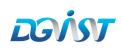 대구경북과학기술원 총장 귀하To the president of DGIST응시분야(Department)신입 / 경력(Career)응시직종(Occupation Field)응시직급(Position)사 진사 진성 명(Full Name)한글(Korean)한글(Korean)영문(English)영문(English)사 진사 진성 별(Sex)□ 남(Male) □ 여(Female)□ 남(Male) □ 여(Female)□ 남(Male) □ 여(Female)연 령(Age)연 령(Age)생년월일(Date of Birth)생년월일(Date of Birth)생년월일(Date of Birth)사 진사 진국 적(Nationality)사 진사 진현 주 소(Mailing Address)사 진사 진연 락 처(Contact Info)C.PTelE-mail연 락 처(Contact Info)C.PTelE-mail주민등록번호(Resident Registration No.)주민등록번호(Resident Registration No.)보훈대상여부(Veteran's Family)보훈대상여부(Veteran's Family)보훈대상여부(Veteran's Family)Y / N장애우 대상여부(Physical Disability)장애우 대상여부(Physical Disability)장애우 대상여부(Physical Disability)Y / N병역 관계(MilitaryService)필(Complete)필(Complete)군별(Branch)역종(Service Status)역종(Service Status)계급(Rank)군번(Service No.)군번(Service No.)군번(Service No.)병과(Post)군복무기간(Term of Service)군복무기간(Term of Service)병역 관계(MilitaryService)필(Complete)필(Complete)병역 관계(MilitaryService)미필(Incomplete)미필(Incomplete)사유(Reason) 사유(Reason) 사유(Reason) 사유(Reason) 사유(Reason) 사유(Reason) 사유(Reason) 사유(Reason) 사유(Reason) 사유(Reason) 교육기관(College or University)기간(Study Period)평점/만점(GPA)전공(Major)세부전공(Specialization)학위(Degree)dd/mm/yyyy ~ dd/mm/yyyy///학위논문명(Title of Degree Thesis)석사(MS)석사(MS)석사(MS)석사(MS)석사(MS)학위논문명(Title of Degree Thesis)박사(PhD)박사(PhD)박사(PhD)박사(PhD)박사(PhD)근무기관(Name of Employer)근무기간(Period of Employment)주소(Address)직위(Position)담당업무(Job Description)dd/mm/yyyy ~ dd/mm/yyyy수여기관(Awarding Institution)내 용(Title of Achievement)년․월․일(Date)비 고(Remarks)dd/mm/yyyy영어능력(English)[TOEIC,TOEFL,TEPS]시험명(Test)응시일(Date)dd/mm/yyyy점수(등급)Score(Grade)기타 외국어(Other Foreign Language)시험명(Test)응시일(Date)dd/mm/yyyy점수(등급)Score(Grade)기타 외국어(Other Foreign Language)시험명(Test)응시일(Date)dd/mm/yyyy점수(등급)Score(Grade)과학기술단체 및 사회단체명(Name of Society)가 입 일 자(Effective Date)직 책(Position)활동 사항(Activities)비 고(Remarks)자기 소개서 (Personal Statement)※ 2페이지 이내로 서술 (글자크기 12, 자간 160%)Do not exceed 2 pages (Size of Character: 12, Spacing: 160%) 